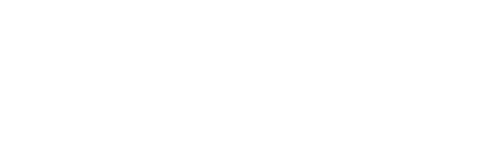 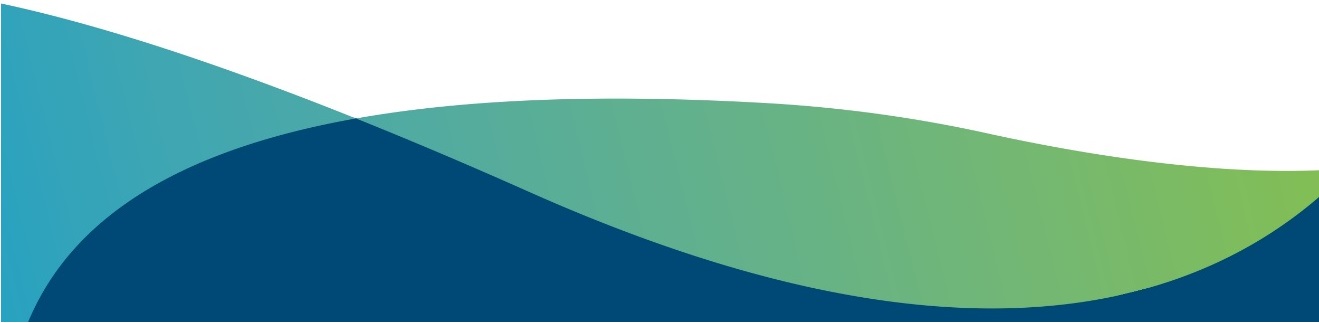 FONDS RÉGIONS ET RURALITÉRapport annuel d’activités 2020-2021PRIORITÉS D’INTERVENTIONSRéalisation des mandats en regard de la planification de l’aménagement et du développement du territoire;Soutien aux municipalités locales en expertise professionnelle ou pour établir des partages de services;Promotion de l’entrepreneuriat, soutien à l’entrepreneuriat et à l’entreprise;Mobilisation des communautés et soutien à la réalisation de projets structurants pour améliorer les milieux de vie, notamment dans les domaines social, culturel, économique ou environnemental;Établissement du financement et la mise en œuvre d’ententes sectorielles de développement local et régional avec des ministères ou organismes du gouvernement;Soutien au développement rural;Soutien au développement local et régional notamment en matière d’attractivité, de bioalimentation, de culture sur le plan régional, d’économie sociale et de travail de rue.BILAN DES ACTIVITÉSRéalisation des mandats en regard de la planification de l’aménagement et du développement du territoire* Comptabilisé en 2021Promotion de l’entrepreneuriat, soutien à l’entrepreneuriat et à l’entrepriseMobilisation des communautés et le soutien à la réalisation de projets structurants pour améliorer les milieux de vie, notamment dans les domaines social, culturel, économique ou environnemental* Comptabilisé en 2021Soutien au développement local et régional notamment en matière d’attractivité, de bioalimentation, de culture sur le plan régional, d’économie sociale et de travail de rueBILAN FINANCIERMontant équivalent à la part du Fonds dont le ministre a délégué la gestion à l’organisme : 1 171 251 $Répartition de l’utilisation du Fonds et des montants utilisés par l’organisme ou versés à un bénéficiaire pour la réalisation de projets:Montants consacrés aux dépenses d’administration admissibles telles que définies à l’annexe B: 0 $Montants consacrés à la concertation avec tout autre organisme bénéficiant directement du Fonds en vue de réaliser des projets ou actions en commun ou d’harmoniser les actions et projets respectifs : 0 $DÉLÉGATION À UN OBNLOrganisme délégataireSociété de promotion économique de Rimouski (SOPER)50, rue Saint-Germain Ouest, Rimouski, G5L 4B5MandatEn 2015, le conseil de la MRC a confié un mandat à la SOPER qui avait jusque-là un mandat de développement économique exclusivement pour la Ville de Rimouski. Dans ce contexte de rationalisation, les élus de la MRC ont unanimement convenu qu’un mandat de la SOPER élargi à l’ensemble du territoire de la MRC constituait le meilleur véhicule pour la suite des choses.La SOPER agit à titre de délégataire du Fonds local d’investissement (FLI), du Fonds local de solidarité (FLS) et est responsable de la mise en œuvre du développement économique local en ce qui a trait au Fonds Région et Ruralité (volet 2) pour et au nom de la MRC. La MRC confie également à la SOPER la promotion de l'entrepreneuriat, le soutien à l'entrepreneuriat et à l'entreprise, La cliente admissible de la SOPER, notamment mais non limitativement, est toute entreprise légalement constituée, incluant les travailleurs autonomes, dont l’activité principale est localisée sur le territoire de la MRC de Rimouski-Neigette et dont le siège social est au Québec. En ce sens, toute forme juridique est admissible. L’entente de délégation liant la MRC à la SOPER est en vigueur jusqu’au 31 mars 2024.Budgets confiés à la SOPERContributions de source gouvernementale Développement économique local et soutien à l’entrepreneuriat : 268 000 $Contributions financières de source municipaleDéveloppement économique local et soutien à l’entrepreneuriat : 369 065 $NOM DU BÉNÉFICIAIRETITRE DU PROJET, DU CONTRAT OU DU MANDATMONTANT ACCORDÉMRC de Rimouski-NeigetteAide financière à la MRC / Service de l'aménagement et de la gestion du territoire   112 850,00 $MRC de Rimouski-NeigetteAffectation / urbanisme   15 401,00 $MRC de Rimouski-NeigetteAffectation / culture   54 200,00 $MRC de Rimouski-NeigetteAffectation / développement de la zone agricole   75 141,00 $MRC de Rimouski-NeigetteAffectation / environnement   6 592,00 $MRC de Rimouski-NeigetteAffectation / transport collectif   50 000,00 $MRC de Rimouski-NeigetteAffectation / tourisme   25 000,00 $MRC de Rimouski-NeigetteAffectation / dossier jeunesse   29 000,00 $MRC de Rimouski-NeigetteCartographie des zones de contraintes   47 516,00 $*NOM DU BÉNÉFICIAIRETITRE DU PROJET, DU CONTRAT OU DU MANDATMONTANT ACCORDÉSociété de promotion économique de RimouskiMise en œuvre de la responsabilité du développement économique   167 398,09 $La StationPromotion de l'entrepreneuriat   5 000,00 $Marché du MondeRelocalisation   5 000,00 $Chasse-MaréeÉtude de marché   10 000,00 $Musée régional de RimouskiAide ponctuelle   1 500,00 $Corporation industrielle de Saint-Narcisse-de-RimouskiExpansion du parc industriel   7 000,00 $Central CaféAnalyse des coûts de revient   2 720,00 $École des entrepreneursSoutien à l'entrepreneuriat   32 368,20 $La RucheSoutien à la communauté   12 013,71 $Le FarinographeExpertise externe   5 000,00 $CRBMÉtude de faisabilité   10 000,00 $MiralisÉconomie circulaire   10 000,00 $NOM DU BÉNÉFICIAIRETITRE DU PROJET, DU CONTRAT OU DU MANDATMONTANT ACCORDÉCorporation de développement d'Esprit-SaintFrais de fonctionnement 2018   4 000,00 $Corporation de développement de La Trinité-des-MontsFrais de fonctionnement 2018   4 000,00 $Corporation de développement de Saint-NarcisseFrais de fonctionnement 2018   4 000,00 $Association de développement de Saint-MarcellinFrais de fonctionnement 2018   4 000,00 $Corporation de développement de Saint-ValérienFrais de fonctionnement 2018   4 000,00 $Corporation de développement de Saint-Eugène-de-LadrièreFrais de fonctionnement 2018   4 000,00 $Mobilisaction de Saint-FabienFrais de fonctionnement 2018   4 000,00 $Municipalité de La Trinité-des-MontsJardin communautaire biologique phase2   10 700,00 $Association pour le développement de Saint-MarcellinAmélioration du centre d'activités médiévales   4 200,00 $Centre communautaire de Saint-ValérienCoordination du développement de la vie communautaire de Saint-Valérien 2020-2021   5 502,00 $*Corporation de développement de Saint-Narcisse-de-RimouskiAménagement d'un parc intergénérationnel   13 600,00 $Corporation des sports et loisirs de Saint-ValérienCoordination des loisirs Valérienois 2020-2021    4 527,00 $*Corporation de développement de Saint-ValérienCoordination de la Corporation de développement de Saint-Valérien   13 350,00 $Centre de mise en valeur des Opérations DignitéExposition multimédia Centre des Opérations Dignité   6 477,00 $Association pour le Développement de Saint-MarcellinDirection générale de l’Association pour le Développement de St-Marcellin   10 700,00 $CPE Les 3 coinsForêt nourricière de Sainte-Blandine   12 978,00 $Corporation de développement d’Esprit-SaintEntrepôt utilitaire pour le parc du sommet   10 700,00 $Corporation des Habitations Nicolas-RiouxHabitations Nicolas-Rioux, phase 2   20 000,00 $URLS du Bas-Saint-LaurentRessource intermunicipale spécialisée pour les camps de jour du territoire rural de la MRC de Rimouski-Neigette   1 482,00 $Moisson Rimouski-NeigetteSécurité alimentaire et accès aux aliments santé en milieu rural   9 000,00 $Mobilis@ctionToile solaire protectrice pour le camp de jour estival et balançoire pour bébé dans le parc-école   9 661,00 $Association pour le développement de Saint-MarcellinBonification et restauration du site des jeux équestres   7 250,00 $Corporation de développement touristique Bic/Saint-FabienSentier pédestre pour le camping municipal de Saint-Fabien   5 910,00 $NOM DU BÉNÉFICIAIRETITRE DU PROJET, DU CONTRAT OU DU MANDATMONTANT ACCORDÉEn tout C.A.S Entente de partenariat visant à soutenir financièrement les services en travail de rue au Bas-Saint-Laurent (CISSS BSL)25 000 $MRC de Rimouski-NeigetteEntente de partenariat territorial en lien avec la collectivité du Bas-Saint-Laurent (CALQ)25 000 $Les Saveurs du Bas-Saint-LaurentEntente sectorielle visant à soutenir la commercialisation des produits bioalimentaires du Bas-Saint-Laurent 2018-2021 (MAPAQ)3 000 $COSMOSS Rimouski-NeigetteSoutien au fonctionnement19 166 $La Friperie de l'EstProjet Ressourcerie2 500 $Place aux jeunes Rimouski-NeigetteSoutien au fonctionnement11 000 $Montants engagésMontants versésSolde937 151 $834 628 $234 100 $OBJET DU FONDS ET PRIORITÉS D’INTERVENTIONMONTANTLa réalisation des mandats au regard de la planification de l’aménagement et du développement du territoire368 184 $Le soutien aux municipalités locales en expertise professionnelle ou pour établir des partages de services0 $La promotion de l’entrepreneuriat, le soutien à l’entrepreneuriat et à l’entreprise268 000 $La mobilisation des communautés et le soutien à la réalisation de projets structurants pour améliorer les milieux de vie, notamment dans les domaines social, culturel, économique ou environnemental247 967 $Le soutien au développement local et régional notamment en matière d’attractivité, de bioalimentation, de culture sur le plan régional, d’économie sociale et de travail de rue53 000 $TOTAL937 151 $